The 11th AnnualShariar Zaimi7x24 Exchange DC Chapter4 Year Scholarship Application 2022-2023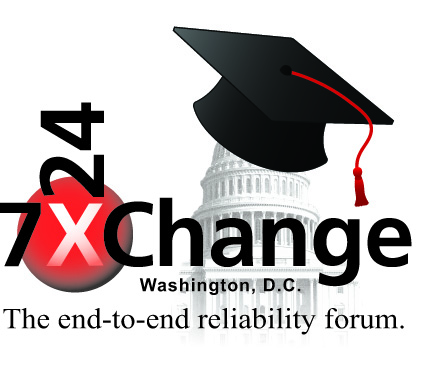 Shariar Zaimi Memorial Scholarship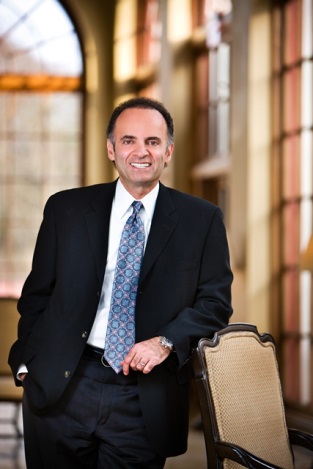 The 7x24 Exchange Washington DC Chapter provides an educational forum bringing together Information Services/Technology and Facilities/Engineering/Real Estate organizations to promote better understanding of the design, implementation and management issues involved in achieving high levels of uninterrupted infrastructure support.  In that spirit, the 7x24 Exchange DC Chapter will be awarding several scholarships in memory of Shariar Zaimi.  These scholarships will be provided to several students currently enrolled in an accredited Engineering program.Shariar had great passion for both engineering and higher education.  He received a BS in Electrical Power Engineering from Tehran University, a MS in Electrical Power Engineering from George Washington University, and his MBA from the Wharton School of Business.  Shariar actively contributed to the engineering community by serving on various boards for universities and professional associations.  In 2009, the 7x24 DC Chapter was re-created.  Shariar was instrumental in its reformation and provided multiple resources to bring this chapter to life.  In addition to being an industry recognized engineer, Shariar had a true entrepreneurial spirit.  Following his retirement from GE, Shariar was the founder and CEO of both Primary Integration, LLC and EDG2, Inc., a spin-off of his prior engineering company founded in 1986. The chapter is honored to provide these scholarships in memory of Shariar Zaimi, a great engineer, leader, mentor, and entrepreneur that devoted so much of his life to the engineering industry.  The 7x24 Exchange DC Chapter is pleased to offer scholarship opportunities for students who are pursuing an education in a field that supports the data center industry.  How to ApplyThe following is the process for collecting all scholarship materials:All requested documents must be E-MAILED TO lrivera@primaryintegration.com and cc: rcourson@pagethink.com.  When submitting your application via email, please use the following subject line: 
7x24 Exchange DC Chapter – Shariar Zaimi Scholarship ApplicationIf possible, please submit your application and supporting documents as one PDF file with your name on it.  For example: Your.Name_2022ScholarshipApplication.pdfYou will be automatically disqualified if all of the application components are not included.The application must be submitted no later than Friday, May 6, 2022. Contact for Questions If you have a question that is not addressed in the Frequently Asked Questions section of this application, please send an e-mail to lrivera@primaryintegration.com and cc: rcourson@pagethink.com no later than Friday, April 29, 2022.All questions should include full name and phone number.  Please allow a 72-hour turnaround time for responses.Requirements for SubmissionApplicants MUST use this form to ensure that you are fulfilling the mandatory requirements needed to maximize the potential of becoming a 7x24 Exchange DC Chapter Award recipient.	PLEASE NOTE:  All communications between 7x24 Exchange DC Chapter and the applicant will be directly with the candidate only.	Please provide a copy of your UNOFFICIAL transcript and FINAL report card (OFFICIAL transcript will be required after award). 	Acceptance Letter from your University (necessary for high school awards or transfer students seeking scholarships).	Resume (work experience, leadership, activities, etc.)	Essay Must meet the above requirements to be eligible.Value of Each Award:	Up to $10,000, a total of $50,000 will be awarded between final candidates (Quality of application drives the amount awarded)Use of Award: 	The scholarship may be used only for school-related tuition, room and board expenses for the academic year of 2022-2023.  Funds will only be distributed to the institution the award recipient is attending.Institution Bill from the Financial Aid/Cashier’s Office at the institution (should break down expenses to attend) (Award Winners only – this will be required prior to disbursements of funds)Eligibility Criteria	Any Spring 2022 graduating high school senior through graduate school student.	Student must be enrolled in a 4 or 5 year accredited college or university and interested in a career in the data center industry. (Such as but not limited to; Architectural, Mechanical, Electrical, Industrial, Cyber Security, Computer Science engineering, Civil Land Development, Construction Management or related field.) 	Student must be registered as a full-time student in the Fall of 2022 to apply for this scholarship.NOTE:  The 7x24 Exchange Washington DC Chapter reserves the right to disqualify any application at its sole discretion.  All decisions by the Scholarship Committee and/or the Board of Directors regarding the award of scholarships are final.What to expect:Applications are due no later than May 6, 2022. The scholarship selection committee will review all applications and select finalist for interviews by May 20, 2022.Application finalists will be invited to participate in virtual interviews with the scholarship committee. Interviews will be conducted on May 23rd and May 24th. The selection committee will make the final award selections by May 25, 2022. An announcement will be made by June 2nd, 2022 via a press release to all 7x24 Exchange DC Chapter Members.Scholarship recipients will be invited to participate in a 7x24 Exchange DC Chapter event on June 2nd at 4pm.SUBMIT THIS COVER PAGE ALONG WITH YOUR COMPLETED APPLICATION

EVERYTHING MUST BE COMPLETED AND E-MAILED TO lrivera@primaryintegration.com and cc: rcourson@pagethink.com __________________________________________________________________Full Name__________________________________________________________________College or University NameStudent ID__________________________________________________________________Today’s DateApplicant’s Email address Application Must be Received No Later Than Friday, May 6th, 2022Applicant Entry Data:  Type all information.Date:      Name (first)       (last)       (MI)      Address      City        State       Zip Code      Telephone Number (home)       (cell)      E-mail Address      Permanent Address and Telephone NumberName of High School/College      High School/College Address      Major:      Estimated number of credits planned per semester:  Summer      	Fall       Spring      Semesters you will have completed at the end of the present (Spring 2022) semester       Expected date of bachelor’s degree      State of Residence      Name of Guidance Counselor/Dean        Telephone Number      E-mail Address       Essay  Please select one essay prompt from the list below and check the one you are submitting with this application.  The essay should be approximately one page or 250 words (double spaced, 12-point Arial font) and provided as an attachment to the application.  Application finalists will be invited to participate in virtual interviews with the scholarship committee.Pick One: 	Explain why you chose your field of study. How will this scholarship support your goal of starting a career in the data center industry or a similar field?	Describe a time when you faced a challenge or had to overcome adversity. How did that affect you and what did you learn from the experience?	Describe any work experience, internship or volunteer opportunity you had in the data center or similar field. What impact did that have on your field of study and how has it shaped your career goals?  	Five years from now, where do you see yourself in your career? How did you hear about this scholarship program: (Please check the box that applies to you.)7x24 Exchange DC Chapter Member (provide name of member):       Loudoun Education Foundation: Global Inheritance's Leading Ladies: Academies of Loudoun: Virginia Tech: Social Media: Other (name of organization):       Institution Information The institution information page provides the financial information that is required for 7x24 Exchange DC Chapter to send checks on your behalf if you are a scholarship recipient. The institution here means the school that you plan to be enrolled in for the academic year 2022-2023.Student Name:         Student ID #:      Institution Name:      Address of Institution:      Bursar’s Office Address for Distribution of Funds (if awarded):      Contact Person:      Phone Number:      E-mail Address:      Last day that 3rd party checks can be received:      Scholarship awards provided by 7x24 Exchange DC Chapter may ONLY be used for school-related tuition, room and board expenses for the academic year of 2021-2022.I verify that all information contained herein is true and correct to the best of my knowledge.Applicant’s signature: ________________________Date:      , 2022
Parent/Guardian signature: _________________________ Date:      , 2022   
(If applicant is not at least 18 years old)                          Frequently Asked Questions (FAQs)Eligibility Criteria QuestionsQ: 	If I do not have any job experience do I have to submit a resume?A: 	Yes, there are other forms of resumes that can be completed for students that will highlight other areas outside of your work experience. Q: 	Where can I get assistance with completing my application?A: 	After you go through the FAQs and the information on this form, please email specific questions to lrivera@primaryintegration.com and cc: rcourson@pagethink.com. All questions should include full name, phone number, service attended, and the scholarship you are applying for. There is a 72-hour turnaround time.Q: 	How important is the essay?A: 	The essay is an important component of your completed application, as is every section.Q: 	Is there a minimum GPA for being eligible to receive a scholarship? A: 	No, we understand that COVID has impacted students the last two years, the minimum requirement of a 3.0 GPA has been waived.Q: 	Should I still apply even if I don’t meet all the requirements?A: 	No, you must meet all the requirements for the specific scholarship of choice before being considered.Submitting QuestionsQ: 	What is the deadline for submitting questions?A: 	All questions should be emailed no later than April 29th, 2022.  Please allow a 72-hour turnaround time for responses. Q: 	Where do I e-mail my application?A: 	All applications should be emailed to the lrivera@primaryintegration.com and cc: rcourson@pagethink.com, no later than Friday, May 6th or earlier. Late applications will be disqualified, and not reviewed.Q: 	Is there a contact e-mail or number if I have additional questions?A: 	Yes, please forward all additional questions and concerns to lrivera@primaryintegration.com and cc: rcourson@pagethink.com. If sending question, all questions should include full name, phone number. There is a 72-hour turnaround time.Q: 	What do I do if I am transferring to/ from another school and I do not have all of the requested documents?A: 	We will handle this issue on an individual basis. Please send an e-mail explaining the circumstance and a scholarship representative will contact you.Q: 	Will I receive confirmation that my application was received?A: 	Yes, you will receive an e-mail confirming receipt of your application.Q: 	When will I be notified that I have been awarded a scholarship?A: 	Scholarship recipients will be notified prior to public announcements of award winners. Grade/Transcript QuestionsQ: 	What can I do if my transcripts aren't prepared by the deadline date?A:  	Please send an e-mail to lrivera@primaryintegration.com and cc: rcourson@pagethink.com to fully explain the circumstance. Although there may be an explanation, this does not guarantee the applicant can apply without the required documentation.Q: 	Can I apply for the 7x24 scholarships if I live out-of-state?A: 	Yes.